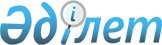 О внесении изменений в решение городского маслихата от 19 декабря 2014 года № 234 "О бюджете города на 2015-2017 годы"
					
			Утративший силу
			
			
		
					Решение Атырауского городского маслихата Атырауской области от 19 ноября 2015 года № 305. Зарегистрировано Департаментом юстиции Атырауской области 7 декабря 2015 года № 3377. Утратило силу решением Атырауского городского маслихата Атырауской области от 15 января 2016 года № 332      Сноска. Утратило силу решением Атырауского городского маслихата Атырауской области от 15 января 2016 года № 332 (вводится в действие со дня подписания).

      Примечание РЦПИ:

      В тексте документа сохранена пунктуация и орфография оригинала.

      В соответствии со статьей 109 Бюджетного кодекса Республики Казахстан от 4 декабря 2008 года, статьей 21 Закона Республики Казахстан от 24 марта 1998 года "О нормативных правовых актах" подпунктом 1) пункта 1 статьи 6 Закона Республики Казахстан от 23 января 2001 года "О местном государственном управлении и самоуправлении в Республике Казахстан", Атырауский городской маслихат РЕШИЛ:

      1. Внести в решение городского маслихата от 19 декабря 2014 года № 234 "О бюджете города на 2015-2017 годы" (зарегистрировано в реестре государственной регистрации нормативных правовых актов за № 3097, опубликовано 3 февраля 2015 года в газете "Прикаспийская коммуна") следующие изменения:

      в пункте 1:

      в подпункте 1):

      цифры "74 185 029 " заменить цифрами "73 275 087";

      цифры "67 933 571" заменить цифрами "67 876 077";

      цифры "3 672 911" заменить цифрами "3 611 965";

      в подпункте 2):

      цифры "77 315 618" заменить цифрами "76 405 676";

      в пункте 4:

      цифры "1 404 281" заменить цифрами "1 400 760";

      цифры "54 248" заменить цифрами "57 918";

      в пункте 5:

      цифры "10 317" заменить цифрами "7 799";

      цифры "22 364" заменить цифрами "595";

      цифры "750" заменить цифрами "178";

      цифры "68 145" заменить цифрами "47 609".

      2. Приложения 1, 5 указанного решения изложить в новой редакции, согласно приложениям 1, 2 к настоящему решению.

      3. Контроль за исполнением настоящего решения возложить на постоянную комиссию (С. Ерубаев) по вопросам экономики, развития предпринимательства, индустрии, торговли, налога и бюджета.

      4. Настоящее решение вводится в действие с 1 января 2015 года.

 Бюджет города на 2015 год Перечень бюджетных программ аппаратов акима сельского (поселкового) округа
					© 2012. РГП на ПХВ «Институт законодательства и правовой информации Республики Казахстан» Министерства юстиции Республики Казахстан
				Председатель ХХХVIIІ сессии

Секретарьгородского маслихата

Б. Рыскалиев

Приложение 1 к решению городского маслихата от 19 ноября 2015 года № 305 Приложение 1 к решению городского маслихата от 19 декабря 2014 года № 234Категория

Категория

Категория

Категория

Сумма (тысяч тенге)

Класс

Класс

Класс

Сумма (тысяч тенге)

Подкласс

Подкласс

Сумма (тысяч тенге)

Наименование

Сумма (тысяч тенге)

1

2

3

4

5

I. ДОХОДЫ

73 275 087

1

Налоговые поступления

67 876 077

01

Подоходный налог

25 987 101

2

Индивидуальный подоходный налог

25 987 101

03

Социальный налог

30 953 500

1

Социальный налог

30 953 500

04

Hалоги на собственность

5 694 976

1

Hалоги на имущество

4 427 768

3

Земельный налог

370 502

4

Hалог на транспортные средства

896 248

5

Единый земельный налог

458

05

Внутренние налоги на товары, работы и услуги

4 520 248

2

Акцизы

3 739 559

3

Поступления за использование природных и других ресурсов

217 353

4

Сборы за ведение предпринимательской и профессиональной деятельности

526 277

5

Налог на игорный бизнес

37 059

07

Прочие налоги

96

1

Прочие налоги

96

08

Обязательные платежи, взимаемые за совершение юридически значимых действий и (или) выдачу документов уполномоченными на то государственными органами или должностными лицами

720 156

1

Государственная пошлина

720 156

2

Неналоговые поступления

336 472

01

Доходы от государственной собственности

86 937

1

Поступления части чистого дохода государственных предприятий

765

5

Доходы от аренды имущества, находящегося в государственной собственности

86 172

02

Поступления от реализации товаров (работ, услуг) государственными учреждениями, финансируемыми из государственного бюджета

341

1

Поступления от реализации товаров (работ, услуг) государственными учреждениями, финансируемыми из государственного бюджета

341

03

Поступление денег от проведения государственных закупок, организуемых гос. учреждениями, финансируемыми из гос.бюджета

3 375

1

Поступление денег от проведения государственных закупок, организуемых гос. учреждениями, финансируемыми из гос.бюджета

3 375

04

Штрафы, пени, санкции, взыскания, налагаемые государственными учреждениями, финансируемыми из государственного бюджета, а также содержащимися и финансируемыми из бюджета (сметы расходов) Национального Банка Республики Казахстан

27 505

1

Штрафы, пени, санкции, взыскания, налагаемые государственными учреждениями, финансируемыми из государственного бюджета, а также содержащимися и финансируемыми из бюджета (сметы расходов) Национального Банка Республики Казахстан, за исключением поступлений от организаций нефтяного сектора

27 505

06

Прочие неналоговые поступления

218 314

1

Прочие неналоговые поступления

218 314

3

Поступления от продажи основного капитала

1 450 573

01

Продажа государственного имущества, закрепленного за государственными учреждениями

756 203

1

Продажа государственного имущества, закрепленного за государственными учреждениями

756 203

03

Продажа земли и нематериальных активов

694 370

1

Продажа земли

690 550

2

Продажа нематериальных активов

3 820

4

Поступления трансфертов

3 611 965

02

Трансферты из вышестоящих органов государственного управления

3 611 965

2

Трансферты из областного бюджета

3 611 965

Функциональная группа

Функциональная группа

Функциональная группа

Функциональная группа

Функциональная группа

Сумма (тысяч тенге)

Функциональная подгруппа

Функциональная подгруппа

Функциональная подгруппа

Функциональная подгруппа

Сумма (тысяч тенге)

Администратор бюджетных программ

Администратор бюджетных программ

Администратор бюджетных программ

Сумма (тысяч тенге)

Программа

Программа

Сумма (тысяч тенге)

Наименование

Сумма (тысяч тенге)

1

2

3

4

5

6

II. ЗАТРАТЫ

76 405 676

01

Государственные услуги общего характера

685 667

1

Представительные, исполнительные и другие органы, выполняющие общие функции государственного управления

465 768

112

Аппарат маслихата района (города областного значения)

16 372

001

Услуги по обеспечению деятельности маслихата района (города областного значения)

15 678

003

Капитальные расходы государственного органа

694

122

Аппарат акима района (города областного значения)

295 906

001

Услуги по обеспечению деятельности акима района (города областного значения)

236 842

002

Создание информационных систем

10 961

003

Капитальные расходы государственного органа

48 103

123

Аппарат акима района в городе, города районного значения, поселка, села, сельского округа

153 490

001

Услуги по обеспечению деятельности акима района в городе, города районного значения, поселка, села, сельского округа

146 610

022

Капитальные расходы государственного органа

6 880

2

Финансовая деятельность

44 049

452

Отдел финансов района (города областного значения)

44 049

001

Услуги по реализации государственной политики в области исполнения бюджета района (города областного значения) и управления коммунальной собственностью района (города областного значения)

31 640

003

Проведение оценки имущества в целях налогообложения

8 651

010

Приватизация, управление коммунальным имуществом, постприватизационная деятельность и регулирование споров, связанных с этим

2 000

018

Капитальные расходы государственного органа

1 758

5

Планирование и статистическая деятельность

19 569

453

Отдел экономики и бюджетного планирования района (города областного значения)

19 569

001

Услуги по реализации государственной политики в области формирования и развития экономической политики, системы государственного планирования и управления района (города областного значения)

18 909

004

Капитальные расходы государственного органа

660

9

Прочие государственные услуги общего характера

156 281

458

Отдел жилищно-коммунального хозяйства, пассажирского транспорта и автомобильных дорог района (города областного значения)

65 034

001

Услуги по реализации государственной политики на местном уровне в области жилищно-коммунального хозяйства, пассажирского транспорта и автомобильных дорог

57 408

013

Капитальные расходы государственного органа

7 626

467

Отдел строительства района (города областного значения)

20 594

040

Развитие объектов государственных органов

20 594

801

Отдел занятости и социальных программ и регистрации актов гражданского состояния района (города областного значения)

70 653

001

Услуги по реализации государственной политики на местном уровне в сфере занятости, социальных программ и регистрации актов гражданского состояния

62 953

003

Капитальные расходы государственного органа

7 700

03

Общественный порядок, безопасность, правовая, судебная, уголовно-исполнительная деятельность

156 075

9

Прочие услуги в области общественного порядка и безопасности

156 075

458

Отдел жилищно-коммунального хозяйства, пассажирского транспорта и автомобильных дорог района (города областного значения)

156 075

021

Обеспечение безопасности дорожного движения в населенных пунктах

156 075

04

Образование

12 724 177

1

Дошкольное воспитание и обучение

2 480 578

464

Отдел образования района (города областного значения)

2 480 578

009

Обеспечение деятельности организаций дошкольного воспитания и обучения

1 159 818

040

Реализация государственного образовательного заказа в дошкольных организациях образования

1 320 760

2

Начальное, основное среднее и общее среднее образование

8 067 910

464

Отдел образования района (города областного значения)

8 067 910

003

Общеобразовательное обучение

7 639 195

006

Дополнительное образование для детей

428 715

9

Прочие услуги в области образования

2 175 689

464

Отдел образования района (города областного значения)

1 422 028

001

Услуги по реализации государственной политики на местном уровне в области образования

19 260

005

Приобретение и доставка учебников, учебно-методических комплексов для государственных учреждений образования района (города областного значения)

318 539

007

Проведение школьных олимпиад, внешкольных мероприятий и конкурсов районного (городского) масштаба

858

012

Капитальные расходы государственных органов

5 300

015

Ежемесячные выплаты денежных средств опекунам (попечителям) на содержание ребенка-сироты (детей-сирот), и ребенка (детей), оставшегося без попечения родителей

46 447

022

Выплата единовременных денежных средств казахстанским гражданам, усыновившим (удочерившим) ребенка (детей)-сироту и ребенка (детей), оставшегося без попечения родителей

595

029

Обследование психического здоровья детей и подростков и оказание психолого-медики-педагогической консультативной помощи населению

10 051

067

Капитальные расходы подведомственных государственных учреждений и организаций

1 020 978

467

Отдел строительства района (города областного значения)

753 661

037

Строительство и реконструкция объектов образования

753 661

06

Социальная помощь и социальное обеспечение

1 024 481

01

Социальное обеспечение

7 799

464

Отдел образования района (города областного значения)

7 799

030

Содержание ребенка (детей), переданного патронатным воспитателям

7 799

2

Социальная помощь

992 744

801

Отдел занятости и социальных программ и регистраци актов гражданского состояния района (города областного значения)

796 744

004

Программа занятости

127 892

007

Оказание жилищной помощи

12 962

009

Материальное обеспечение детей-инвалидов, воспитывающихся и обучающихся на дому

6 369

010

Государственная адресная социальная помощь

47 121

011

Социальная помощь отдельным категориям нуждающихся граждан по решениям местных представительных органов

263 576

013

Социальная адаптация лиц, не имеющих определенного местожительства

50 778

014

Оказание социальной помощи нуждающимся гражданам на дому

45 975

016

Государственные пособия на детей до 18 лет

37 890

017

Обеспечение нуждающихся инвалидов обязательными гигиеническими средствами и предоставление услуг специалистами жестового языка, индивидуальными помощниками в соответствии с индивидуальной программой реабилитации инвалида

146 791

052

Проведение мероприятий посвященных семидесятилетию Победы Великой Отечественной войне

57 390

464

Отдел образования района (города областного значения)

196 000

008

Социальная поддержка обучающихся и воспитанников организаций образования очной формы обучения в виде льготного проезда на общественном транспорте (кроме такси) по решению местных представительных органов

196 000

9

Прочие услуги в области социальной помощи и социального обеспечения

23 938

801

Отдел занятости и социальных программ и регистраци актов гражданского состояния района (города областного значения)

21 892

018

Оплата услуг по зачислению, выплате и доставке пособий и других социальных выплат

8 574

050

Реализация Плана мероприятий по обеспечению прав и улучшению качества жизни инвалидов

13 318

458

Отдел жилищно-коммунального хозяйства, пассажирского транспорта и автомобильных дорог района (города областного значения)

2 046

050

Реализация Плана мероприятий по обеспечению прав и улучшению качества жизни инвалидов

2 046

07

Жилищно-коммунальное хозяйство

10 944 721

1

Жилищное хозяйство

6 871 989

458

Отдел жилищно-коммунального хозяйства, пассажирского транспорта и автомобильных дорог района (города областного значения)

78 148

003

Организация сохранения государственного жилищного фонда

73 936

031

Изготовление технических паспортов на объекты кондоминиумов

628

049

Проведение энергетического аудита многоквартирных жилых домов

3 584

463

Отдел земельных отношений района (города областного значения)

55

016

Изъятие земельных участков для государственных нужд

55

467

Отдел строительства района (города областного значения)

6 783 375

003

Проектирование, строительство и (или) приобретение жилья коммунального жилищного фонда

3 237 021

004

Проектирование, развитие, обустройство и (или) приобретение инженерно-коммуникационной инфраструктуры

3 546 354

479

Отдел жилищной инспекции района (города областного значения)

10 411

001

Услуги по реализации государственной политики на местном уровне в области жилищного фонда

10 411

2

Коммунальное хозяйство

2 550 773

458

Отдел жилищно-коммунального хозяйства, пассажирского транспорта и автомобильных дорог района (города областного значения)

316 102

012

Функционирование системы водоснабжения и водоотведения

271 733

026

Организация эксплуатации тепловых сетей, находящихся в коммунальной собственности районов (городов областного значения)

44 369

467

Отдел строительства района (города областного значения)

2 234 671

005

Развитие коммунального хозяйства

1 192 053

006

Развитие системы водоснабжения и водоотведения

1 042 618

3

Благоустройство населенных пунктов

1 521 959

458

Отдел жилищно-коммунального хозяйства, пассажирского транспорта и автомобильных дорог района (города областного значения)

1 521 959

015

Освещение улиц в населенных пунктах

405 928

016

Обеспечение санитарии населенных пунктов

673 013

017

Содержание мест захоронений и захоронение безродных

20 800

018

Благоустройство и озеленение населенных пунктов

422 218

08

Культура, спорт, туризм и информационное пространство

995 113

1

Деятельность в области культуры

654 914

455

Отдел культуры и развития языков района (города областного значения)

324 285

003

Поддержка культурно-досуговой работы

324 285

467

Отдел строительства района (города областного значения)

330 629

011

Развитие объектов культуры

330 629

2

Спорт

58 406

465

Отдел физической культуры и спорта района (города областного значения)

48 406

001

Услуги по реализации государственной политики на местном уровне в сфере физической культуры и спорта

8 873

006

Проведение спортивных соревнований на районном (города областного значения) уровне

39 533

467

Отдел строительства района (города областного значения)

10 000

008

Развитие объектов спорта и туризма

10 000

3

Информационное пространство

99 542

455

Отдел культуры и развития языков района (города областного значения)

89 542

006

Функционирование районных (городских) библиотек

89 542

456

Отдел внутренней политики района (города областного значения)

10 000

002

Услуги по проведению государственной информационной политики

10 000

9

Прочие услуги по организации культуры, спорта, туризма и информационного пространства

182 251

455

Отдел культуры и развития языков района (города областного значения)

135 348

001

Услуги по реализации государственной политики на местном уровне в области развития языков и культуры

13 022

010

Капитальные расходы государственного органа

118 429

032

Капитальные расходы подведомственных государственных учреждений и организаций

3 897

456

Отдел внутренней политики района (города областного значения)

46 903

001

Услуги по реализации государственной политики на местном уровне в области информации, укрепления государственности и формирования социального оптимизма граждан

33 539

006

Капитальные расходы государственного органа

64

003

Реализация мероприятий в сфере молодежной политики

13 300

09

Топливно-энергетический комплекс и недропользование

15 036

9

Прочие услуги в области топливно-энергетического комплекса и недропользования

15 036

467

Отдел строительства района (города областного значения)

15 036

009

Развитие теплоэнергетической системы

15 036

10

Сельское, водное, лесное, рыбное хозяйство, особо охраняемые природные территории, охрана окружающей среды и животного мира, земельные отношения

109 612

1

Сельское хозяйство

73 817

453

Отдел экономики и бюджетного планирования района (города областного значения)

418

099

Реализация мер по оказанию социальной поддержки специалистов

418

462

Отдел сельского хозяйства района (города областного значения)

13 756

001

Услуги по реализации государственной политики на местном уровне в сфере сельского хозяйства

13 568

006

Капитальные расходы государственного органа

188

473

Отдел ветеринарии района (города областного значения)

59 643

001

Услуги по реализации государственной политики на местном уровне в сфере ветеринарии

25 409

003

Капитальные расходы государственного органа

582

007

Организация отлова и уничтожения бродячих собак и кошек

27 600

008

Возмещение владельцам стоимости изымаемых и уничтожаемых больных животных, продуктов и сырья животного происхождения

178

010

Проведение мероприятий по идентификации сельскохозяйственных животных

5 874

6

Земельные отношения

26 992

463

Отдел земельных отношений района (города областного значения)

26 992

001

Услуги по реализации государственной политики в области регулирования земельных отношений на территории района (города областного значения)

25 747

007

Капитальные расходы государственного органа

1 245

9

Прочие услуги в области сельского, водного, лесного, рыбного хозяйства, охраны окружающей среды и земельных отношений

8 803

473

Отдел ветеринарии района (города областного значения)

8 803

011

Проведение противоэпизоотических мероприятий

8 803

11

Промышленность, архитектурная, градостроительная и строительная деятельность

43 286

2

Архитектурная, градостроительная и строительная деятельность

43 286

467

Отдел строительства района (города областного значения)

20 576

001

Услуги по реализации государственной политики на местном уровне в области строительства

20 576

468

Отдел архитектуры и градостроительства района (города областного значения)

22 710

001

Услуги по реализации государственной политики в области архитектуры и градостроительства на местном уровне

22 710

12

Транспорт и коммуникации

2 313 864

1

Автомобильный транспорт

2 241 712

458

Отдел жилищно-коммунального хозяйства, пассажирского транспорта и автомобильных дорог района (города областного значения)

2 241 712

022

Развитие транспортной инфраструктуры

986 931

023

Обеспечение функционирования автомобильных дорог

120 000

045

Капитальный и средний ремонт автомобильных дорог районного значения и улиц населенных пунктов

1 134 781

9

Прочие услуги в сфере транспорта и коммуникаций

72 152

458

Отдел жилищно-коммунального хозяйства, пассажирского транспорта и автомобильных дорог района (города областного значения)

72 152

024

Организация внутрипоселковых (внутригородских), пригородных и внутрирайонных общественных пассажирских перевозок

72 152

13

Прочие

375 077

3

Поддержка предпринимательской деятельности и защита конкуренции

21 509

469

Отдел предпринимательства района (города областного значения)

21 509

001

Услуги по реализации государственной политики на местном уровне в области развития предпринимательства и промышленности

21 509

9

Прочие

353 568

123

Аппарат акима района в городе, города районного значения, поселка, села, сельского округа

47 557

040

Реализация мер по содействию экономическому развитию регионов в рамках Программы "Развитие регионов"

47 557

452

Отдел финансов района (города областного значения)

293 789

012

Резерв местного исполнительного органа района (города областного значения)

293 789

453

Отдел экономики и бюджетного планирования района (города областного значения)

12 222

003

Разработка технико-экономического обоснования местных бюджетных инвестиционных проектов и концессионных проектов и проведение его экспертизы

12 222

14

Обслуживание долга

8 762

1

Обслуживание долга

8 762

452

Отдел финансов района (города областного значения)

8 762

013

Обслуживание долга местных исполнительных органов по выплате вознаграждений и иных платежей по займам из областного бюджета

8 762

15

Трансферты

47 009 805

1

Трансферты

47 009 805

452

Отдел финансов района (города областного значения)

47 009 805

006

Возврат неиспользованных (недоиспользованных) целевых трансфертов

1 639

007

Бюджетные изъятия

46 976 166

051

Трансферты органам местного самоуправления

32 000

Функциональная группа

Функциональная группа

Функциональная группа

Функциональная группа

Функциональная группа

Сумма (тысяч тенге)

Функциональная подгруппа

Функциональная подгруппа

Функциональная подгруппа

Функциональная подгруппа

Сумма (тысяч тенге)

Администрато бюджетных программ

Администрато бюджетных программ

Администрато бюджетных программ

Сумма (тысяч тенге)

Программа

Программа

Сумма (тысяч тенге)

Наименование

Сумма (тысяч тенге)

1

2

3

4

5

6

IV. Сальдо по операциям с финансовыми активами

200 000

Приобретение финансовых активов

200 000

13

Прочие

200 000

9

Прочие

200 000

458

Отдел жилищно-коммунального хозяйства, пассажирского транспорта и автомобильных дорог района (города областного значения)

200 000

060

Увеличение уставных капиталов специализированных уполномоченных организаций

200 000

Категория

Категория

Категория

Категория

Категория

Категория

Категория

Категория

Категория

Сумма (тысяч тенге)

Класс

Класс

Класс

Класс

Класс

Класс

Класс

Сумма (тысяч тенге)

Подкласс

Подкласс

Подкласс

Подкласс

Подкласс

Подкласс

Сумма (тысяч тенге)

Наименование

Наименование

Наименование

Сумма (тысяч тенге)

1

1

2

3

3

3

4

4

4

5

V. Дефицит (профицит) бюджета

V. Дефицит (профицит) бюджета

V. Дефицит (профицит) бюджета

-3 330 589

VI. Финансирование дефицита (использование профицита) бюджета

VI. Финансирование дефицита (использование профицита) бюджета

VI. Финансирование дефицита (использование профицита) бюджета

3 330 589

Поступления займов

Поступления займов

Поступления займов

3 483 118

7

7

Поступления займов

Поступления займов

Поступления займов

3 483 118

01

Внутренние государственные займы

Внутренние государственные займы

Внутренние государственные займы

3 483 118

2

2

2

Договоры займа

Договоры займа

Договоры займа

3 483 118

Займы, получаемые местным исполнительным органом района (города областного значения)

Займы, получаемые местным исполнительным органом района (города областного значения)

Займы, получаемые местным исполнительным органом района (города областного значения)

3 483 118

Функциональная группа

Функциональная группа

Функциональная группа

Функциональная группа

Функциональная группа

Функциональная группа

Функциональная группа

Функциональная группа

Функциональная группа

Сумма ( тысяч тенге)

Функцональная группа подгруппа

Функцональная группа подгруппа

Функцональная группа подгруппа

Функцональная группа подгруппа

Функцональная группа подгруппа

Функцональная группа подгруппа

Функцональная группа подгруппа

Функцональная группа подгруппа

Сумма ( тысяч тенге)

Администратор бюджетных программ

Администратор бюджетных программ

Администратор бюджетных программ

Администратор бюджетных программ

Администратор бюджетных программ

Сумма ( тысяч тенге)

Программа

Программа

Сумма ( тысяч тенге)

Наименование

Сумма ( тысяч тенге)

1

2

2

2

3

3

3

4

5

6

16

Погашение займов

756 000

1

1

1

Погашение займов

756 000

452

452

452

Отдел финансов района (города областного значения)

756 000

008

Погашение долга местного исполнительного органа перед вышестоящим бюджетом

756 000

Категория

Категория

Категория

Категория

Категория

Категория

Категория

Категория

Категория

Сумма (тысяч тенге)

Класс

Класс

Класс

Класс

Класс

Класс

Класс

Сумма (тысяч тенге)

Подкласс

Подкласс

Подкласс

Подкласс

Сумма (тысяч тенге)

Наименование

Наименование

Сумма (тысяч тенге)

1

1

2

2

2

3

3

4

4

5

Используемые остатки бюджетных средств

Используемые остатки бюджетных средств

603 471

8

8

Используемые остатки бюджетных средств

Используемые остатки бюджетных средств

603 471

01

01

01

Остатки бюджетных средств

Остатки бюджетных средств

603 471

1

1

Свободные остатки бюджетных средств

Свободные остатки бюджетных средств

603 471

Приложение 2 к решению городского маслихата от 19 ноября 2015 года № 305 Приложение 5 к решению городского маслихата от 19 декабря 2014 года № 234№

Наименование

сумма (тысяч тенге)

1.

Услуги по обеспечению деятельности акима района в городе, города районного значения, поселка, села, сельского округа

146 610

Атырауский сельский округ

15 952

Аксайский сельский округ

13 931

Балыкшинский ауыльный округ

20 613

Геологский сельский округ

18 738

Дамбинский сельский округ

14 859

Еркинкалинский сельский округ

17 107

Жумыскерский селький округ

18 206

Кайыршахтинский сельский округ

15 431

Кенузекский сельский округ

11 773

2.

Капитальные расходы государственного органа

6 880

Атырауский сельский округ

1 060

Аксайский сельский округ

746

Балыкшинский ауыльный округ

958

Геологский сельский округ

190

Дамбинский сельский округ

1 347

Еркинкалинский сельский округ

589

Жумыскерский селький округ

680

Кайыршахтинский сельский округ

730

Кенузекский сельский округ

580

2.

Реализация мер по содействию экономическому развитию регионов в рамках Программы "Развитие регионов"

47 557

Атырауский сельский округ

6 668

Аксайский сельский округ

3 545

Балыкшинский ауыльный округ

6 786

Геологский сельский округ

9 298

Дамбинский сельский округ

2 064

Еркинкалинский сельский округ

483

Жумыскерский сельский округ

10 395

Кайыршахтинский сельский округ

6 062

Кенузекский сельский округ

2 256

Всего:

201 047

